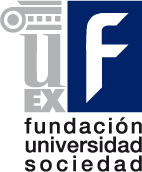 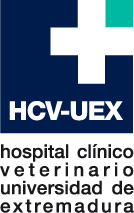 Sr. Director del Hospital Clínico Veterinario de la UEx:D./D.ª ________________________________________________________________, Graduado/Graduada en Veterinaria por la Universidad de ____________________, con fecha ____________________, y DNI _________________, solicita una plaza en el Programa de Internado en Grandes Animales ofertado por el Hospital Clínico Veterinario de la Universidad de Extremadura, en su edición correspondiente al curso 2021-2022. Para ello incluyo la siguiente documentación:- Solicitud.- Fotocopia del DNI o pasaporte.- Fotocopia de la solicitud de preinscripción en el “Máster de Internado en Medicina y Cirugía de Animales de Compañía (Pequeños Animales y Équidos)”, ofertado por la Universidad de Extremadura.- Expediente académico (para los candidatos de nacionalidad española, el expediente tiene que estar baremado).- Fotocopia del resguardo del título de Grado en Veterinaria o comprobante de la homologación del mismo.- “Currículum Vitae” profesional donde se especificarán, con sus respectivos documentos acreditativos perfectamente numerados, las titulaciones, publicaciones, cursos realizados y experiencia clínica práctica.- Fotografía reciente.Sin otro particular, reciba un cordial saludo,Fdo.: ________________________________, ___ de __________ de 2021